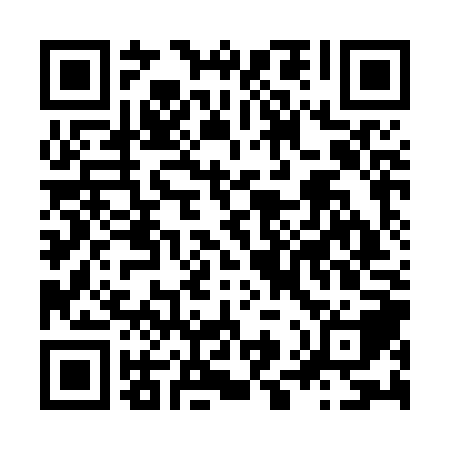 Ramadan times for Buchanan, LiberiaMon 11 Mar 2024 - Wed 10 Apr 2024High Latitude Method: NonePrayer Calculation Method: Muslim World LeagueAsar Calculation Method: ShafiPrayer times provided by https://www.salahtimes.comDateDayFajrSuhurSunriseDhuhrAsrIftarMaghribIsha11Mon5:395:396:4812:504:046:526:527:5712Tue5:395:396:4812:504:036:526:527:5713Wed5:385:386:4712:494:036:526:527:5714Thu5:385:386:4712:494:026:526:527:5715Fri5:375:376:4612:494:016:516:517:5616Sat5:375:376:4612:494:006:516:517:5617Sun5:365:366:4612:484:006:516:517:5618Mon5:365:366:4512:483:596:516:517:5619Tue5:365:366:4512:483:586:516:517:5620Wed5:355:356:4412:473:576:516:517:5621Thu5:355:356:4412:473:566:516:517:5622Fri5:345:346:4312:473:566:516:517:5623Sat5:345:346:4312:473:556:506:507:5524Sun5:335:336:4212:463:546:506:507:5525Mon5:335:336:4212:463:536:506:507:5526Tue5:325:326:4112:463:526:506:507:5527Wed5:325:326:4112:453:516:506:507:5528Thu5:315:316:4012:453:506:506:507:5529Fri5:315:316:4012:453:496:506:507:5530Sat5:305:306:4012:443:496:496:497:5531Sun5:305:306:3912:443:486:496:497:551Mon5:295:296:3912:443:476:496:497:552Tue5:295:296:3812:443:466:496:497:543Wed5:285:286:3812:433:456:496:497:544Thu5:285:286:3712:433:446:496:497:545Fri5:275:276:3712:433:456:496:497:546Sat5:275:276:3612:423:456:496:497:547Sun5:265:266:3612:423:466:486:487:548Mon5:265:266:3512:423:466:486:487:549Tue5:255:256:3512:423:476:486:487:5410Wed5:255:256:3512:413:476:486:487:54